«УТВЕРЖДАЮ» Директор БОУ СПО «ЧУОР (техникум)» Минспорта Чувашии                                                                                _________ Семенов В.С.                                                                                    «______ »   августа   2010 г.Программа принята на педагогическом совете/протокол   №       от              2010 года /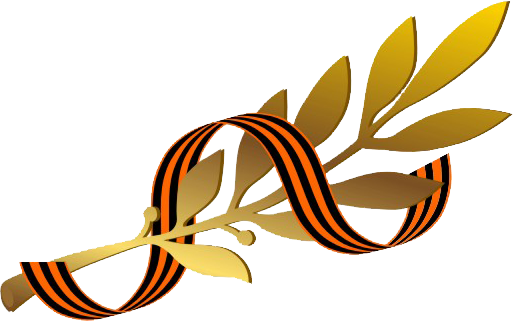 Паспорт программыПояснительная запискаПрограмма «Патриотическое воспитание учащихся и студентов БОУ СПО «ЧУОР (техникум)» Минспорта Чувашии»  разработана в соответствии с государственными программами:-  «Патриотическое воспитание граждан Российской Федерации на 2006 – 2010 годы», утвержденной постановлением Правительства Российской Федерации от 11.07.2005 № 42 «О государственной программе «Патриотическое воспитание граждан Российской Федерации на 2006 – 2010 годы» (приложение № 1);- «Патриотическое воспитание граждан Российской Федерации на 2011 – 2015 годы», утвержденной постановлением Правительства Российской Федерации от 5 октября 2010 г. № 795 «О государственной программе «Патриотическое воспитание граждан Российской Федерации на 2011 – 2015 годы» (приложение № 2).Программа «Патриотическое воспитание учащихся и студентов БОУ СПО «ЧУОР (техникум)» Минспорта Чувашиина 2010-2015 г.г.Обоснование для разработки Программы«Патриотизм – любовь к своему отечеству, преданность своему народу и ответственность перед ним, готовность к любым жертвам и подвигам во имя интересов своей Родины».Современный толковый словарь русского языка Т.Ф.Ефремовой.Патриотическое воспитание молодежи всегда являлось одной из важнейших задач современной школы, ведь детство и юность – самая благодатная пора для привития священного чувства любви к Родине. Под патриотическим воспитанием понимается постепенное формирование у учащихся и студентов любви к своей Родине, постоянная готовность к ее защите.Программа патриотического воспитания направлена на постоянную работу по созданию у обучающихся чувства гордости за свой народ, уважение к его свершениям и достойным страницам прошлого.В Программе отражены основные цели и задачи, мероприятия по развитию системы патриотического воспитания, а также средства и механизмы, обеспечивающие их практическую реализацию в БОУ СПО «ЧУОР (техникум)» Минспорта Чувашии на период с 2010 по 2015 г.г. Актуальность проблемы патриотического воспитания.Цель данной Программы охватывает весь педагогический процесс, пронизывает все структуры, интегрируя учебные занятия и внеурочную жизнь обучающихся, разнообразные виды деятельности.  На подготовительном этапе реализации данной программы было проведено анкетирование учащихся и студентов училища по вопросам, разделенным на тематические блоки, содержание которых помогает выявить гражданско-патриотическую позицию обучающихся.В Программе разработана система мероприятий, направленных на патриотическое воспитание обучающихся через учебные предметы, внеклассные, общешкольные мероприятия.  Основные цели и задачи ПрограммыЦели:- способствовать нравственно-патриотическому воспитанию учащихся и студентов;- воспитывать уважение к заслугам перед Родиной старшего поколения, чувство гордости за нашу страну;- формировать интерес и уважение к истории Отечества, гордости за свой народ, воспитывать любовь к Родине, неприятие войны;- содействовать углублению изучения и раскрытия учащимися и студентами источников героизма и победы советского народа в Великой Отечественной войне 1941-1945 годов.Задачи:- расширять знания учащихся и студентов о Великой Отечественной войне 1941-1945 годов, ее защитников и их подвигах;- воспитывать у подрастающего поколения чувство Родины, патриотизма через исследование истории семьи, ее причастности к военному времени;- развивать речь, творческие способности учащихся и студентов, личную ответственность за выполнение коллективной работы;- выявлять и развивать индивидуальные  творческие способности одаренных детей;- совершенствовать коммуникативные навыки учащихся и студентов (инициативу, активность, умение работать в группе), способность презентовать подготовленный материал.Механизмы реализации ПрограммыДанная Программа реализуется в БОУ СПО «ЧУОР (техникум)» Минспорта Чувашии в течение  5 лет на двух уровнях: классном и общешкольном. В реализации Программы привлекаются администрация училища, заведующая библиотекой, классные руководители и кураторы курсов. Исполнители  Программы несут ответственность за своевременность и точность выполнения плана мероприятий. Координатором Программы является ее разработчик – преподаватель русского языка и литературы Михалькова О.Г.Механизмы реализации программы предполагают совершенствование форм и методов работы в целях обеспечения роста патриотизма у учащихся и студентов и создания благоприятных условий для духовного и культурного роста учащихся и студентов.Реализация Программы в образовательном процессеРабота по патриотическому воспитанию проводится разработчиком в следующих направлениях:- образовательный процесс (Недели русского языка и литературы);- воспитательный процесс: (общешкольные мероприятия, работа классного руководителя, куратора).Основные направления по реализации ПрограммыРазработка мероприятий, направленных на патриотическое воспитание в урочное время. Внеурочная деятельность как условие воспитания патриотизма у учащихся и студентов.Экскурсионная, лекционная и просветительская работа с учащимися школы. Культурно-массовые воспитательные мероприятия: проведение торжественных мероприятий, участие в городских и республиканских мероприятиях. Создание мультимедийных презентаций и виртуальных экскурсий по городам-героям, местам воинской славы России с использованием ИКТ; Освещение работы по патриотическому воспитанию на сайте учебного заведения.Ожидаемые результатыПовышение чувства гордости у подрастающего поколения за свою малую Родину.Повышение  степени готовности обучающихся к  выполнению своего гражданского и  патриотического долга.Умение  и желание сочетать общественные и личные интересы.Повышение  реального вклада подрастающего поколения в дело  процветания родного края и Отечества.План мероприятий по реализации ПрограммыПламя Великой Отечественной войны  1941-1945 годов бушевало 1418 дней и ночей. Все это время советский народ ковал победу над врагом на фронте и в тылу, ведя схватку с коричневой чумой – немецким фашизмом за свободу и независимость нашей Родины.Огромен подвиг советских воинов, изгнавших коварного, желающего мирового господства врага с родной земли и десятка европейских государств. Каждый год вслед за миллионами погибших на полях сражений, замученных в концлагерях уходят из жизни ветераны войны и  труженики тыла. Все меньше остается опаленных войной бывших мальчишек и девчонок, свидетелей тех страшных голодных и холодных дней и ночей. Все дальше от тех военных трагедий и побед уносят нас годы и страдания людей, заплативших слишком большую цену за сегодняшнее мирное небо над головой. Нельзя  забывать их великий подвиг. Каждый год наша страна отмечает праздник Победы в Великой Отечественной войне 1941-1945 годов. Вместе со всем народом учащиеся и студенты училища тоже готовятся достойно встретить знаменательное событие в жизни нашей Родины.Ежегодно в училище разрабатывается план мероприятий (классные часы, открытые уроки, литературно-музыкальные композиции, викторины, конкурсы), которые помогают в патриотическом воспитании подрастающего поколения, расширении знаний по истории Отечества, формирует умения оценивать события с позиции справедливости, гуманизма. Наименование ПрограммыПрограмма «Патриотическое воспитание учащихся и студентов БОУ СПО «ЧУОР(техникум)» Минспорта Чувашии на 2010-2015 г.г.»Разработчик ПрограммыПреподаватель русского языка и литературы Михалькова Ольга ГеннадиевнаОснования для разработки ПрограммыПостановление Правительства Российской Федерации от 11.07.2005 № 422 «О государственной программе «Патриотическое воспитание граждан Российской Федерации на 2006 – 2010 годы»;Постановление Правительства Российской Федерации от 5 октября 2010 г. № 795 «О государственной программе «Патриотическое воспитание граждан Российской Федерации на 2011 – 2015 годы».Основные цели ПрограммыСпособствовать нравственно-патриотическому воспитанию учащихся и студентов.Воспитывать уважение к заслугам перед Родиной старшего поколения, чувство гордости за нашу страну.Формировать интерес и уважение к истории Отечества, гордости за свой народ, воспитывать любовь к Родине, неприятие войны.Содействовать углублению изучения и раскрытия учащимися и студентами источников героизма и победы советского народа в Великой Отечественной войне 1941-1945 годов.Основные задачи ПрограммыРасширять знания учащихся и студентов о Великой Отечественной войне 1941-1945 годов, ее защитников и их подвигах.Воспитывать у подрастающего поколения чувство Родины, патриотизма через исследование истории семьи, ее причастности к военному времени.Развивать речь, творческие способности учащихся и студентов, личную ответственность за выполнение коллективной работы;Выявлять и развивать индивидуальные  творческие способности одаренных детей.Совершенствовать коммуникативные навыки учащихся и студентов (инициативу, активность, умение работать в группе), способность презентовать подготовленный материал.Срок реализации Программы 2010-2015 г.г.Основные мероприятия  ПрограммыСоздание нормативной и содержательной базы патриотического воспитания обучающихся общеобразовательного учреждения.Организационно-педагогическое обеспечение программы.Проведение открытых уроков, внеклассных мероприятий на основе разработанных и утвержденных планов работы.Освещение опыта патриотического воспитания и издательская деятельность.Исполнители основных мероприятий ПрограммыАдминистрация  БОУ СПО «ЧУОР (техникум)» Минспорта Чувашии.Преподаватель русского языка и литературы Михалькова О.Г.Заведующая библиотекой Козина Г.В.Система реализации контроля за исполнением Программыкоординацию деятельности по реализации Программы осуществляет администрация общеобразовательного учреждения;практическую работу осуществляет Михалькова О.Г.Ожидаемые конечные результаты Программыповышение чувства гордости у подрастающего поколения за свою малую Родину;повышение степени готовности обучающихся к  выполнению своего гражданского и  патриотического долга;умение и желание сочетать общественные и личные интересы;повышение реального вклада подрастающего поколения в дело  процветания родного края и Отечества.МероприятияОжидаемый результатОжидаемый результатСроки проведенияОтветственные за проведениеРабота в ходе подготовки празднования Дня Победы в Великой Отечественной войне 1941-1945 годовРабота в ходе подготовки празднования Дня Победы в Великой Отечественной войне 1941-1945 годовРабота в ходе подготовки празднования Дня Победы в Великой Отечественной войне 1941-1945 годовРабота в ходе подготовки празднования Дня Победы в Великой Отечественной войне 1941-1945 годовРабота в ходе подготовки празднования Дня Победы в Великой Отечественной войне 1941-1945 годовРабота в ходе подготовки празднования Дня Победы в Великой Отечественной войне 1941-1945 годовРабота в ходе подготовки празднования Дня Победы в Великой Отечественной войне 1941-1945 годов Совершенствование информационного обеспечения патриотического воспитания Совершенствование информационного обеспечения патриотического воспитания Совершенствование информационного обеспечения патриотического воспитания Совершенствование информационного обеспечения патриотического воспитания Совершенствование информационного обеспечения патриотического воспитания2010-20141.1.Обсуждение проблем патриотического воспитания с педагогами.Обсуждение проблем патриотического воспитания с педагогами.Усиление СМИ в патриотическом воспитании юных граждан.2010-20142015Лазарева И.Г.Михалькова О.Г.2.2.Формирование фонда записей на электронных носителях художественно-патриотических литературных и музыкальных произведений.Формирование фонда записей на электронных носителях художественно-патриотических литературных и музыкальных произведений.Расширение материальной базы для проведения информационно-пропагандистской работы.2010-20142015Михалькова О.Г.Козина Г.В. Организация патриотического воспитания юных граждан в ходе подготовки и проведения мероприятий, посвященных юбилейным и другим памятным событиям истории России Организация патриотического воспитания юных граждан в ходе подготовки и проведения мероприятий, посвященных юбилейным и другим памятным событиям истории России Организация патриотического воспитания юных граждан в ходе подготовки и проведения мероприятий, посвященных юбилейным и другим памятным событиям истории России Организация патриотического воспитания юных граждан в ходе подготовки и проведения мероприятий, посвященных юбилейным и другим памятным событиям истории России Организация патриотического воспитания юных граждан в ходе подготовки и проведения мероприятий, посвященных юбилейным и другим памятным событиям истории России2010-201420153.3.Проведение семинаров на тему «Патриотизм – духовный потенциал Великой Победы». Проведение семинаров на тему «Патриотизм – духовный потенциал Великой Победы». Повышение интереса учащейся молодежи к военной истории Отечества и противодействие попыткам фальсификации событий Великой Отечественной войны 1941-1945 годов.2013-2015Михалькова О.Г.4.4.Разработка программы праздничных мероприятий, посвященных Победе в Великой Отечественной войне 1941-1945 годов.Разработка программы праздничных мероприятий, посвященных Победе в Великой Отечественной войне 1941-1945 годов.Информирование о Великой Отечественной войне, героизме советского народа, повышение интереса молодого поколения к военной  истории Отечества.2010-2015Михалькова О.Г.5.5.Разработка программы мероприятий «70 лет Победы в Великой Отечественной войне 1941-1945 годов».Разработка программы мероприятий «70 лет Победы в Великой Отечественной войне 1941-1945 годов».Информирование о Великой Отечественной войне, героизме советского народа, повышение интереса молодого поколения к военной  истории Отечества.2015Михалькова О.Г.6.6.Просмотр цикла документальных и художественных фильмов о Великой Отечественной войне 1941-1945 годов.Просмотр цикла документальных и художественных фильмов о Великой Отечественной войне 1941-1945 годов.Пропаганда военно-патриотических фильмов2010-2015Михалькова О.Г.7.7.Разработка Положений о проведении конкурсов в рамках праздничных мероприятий, посвященных празднованию Дня Победы в Великой Отечественной войне 1941-1945 годов.Разработка Положений о проведении конкурсов в рамках праздничных мероприятий, посвященных празднованию Дня Победы в Великой Отечественной войне 1941-1945 годов.201020132015Михалькова О.Г.8.8.Выставка книг военно-патриотической тематики в библиотеке училища Выставка книг военно-патриотической тематики в библиотеке училища Пропаганда военно-патриотических книг отечественных авторов2010-2015Козина Г.В.9.9.Проведение творческих конкурсных программ в рамках празднования Дня Победы в Великой Отечественной войне 1941-1945 годов.Проведение творческих конкурсных программ в рамках празднования Дня Победы в Великой Отечественной войне 1941-1945 годов.Активизация творческой деятельности учащейся молодежи.2010-2015Михалькова О.Г.10.10.Проведение конкурса творческих работ «Великая Отечественная война в судьбе моей семьи».Проведение конкурса творческих работ «Великая Отечественная война в судьбе моей семьи».Привлечение молодого поколения к работе по изучению материалов истории Великой отечественной войны 1941-1945 годов.20142015Михалькова О.Г.11.11.Участие во Всероссийской молодежно-патриотической акции «Георгиевская ленточка» под девизом «Мы помним, мы гордимся!».Участие во Всероссийской молодежно-патриотической акции «Георгиевская ленточка» под девизом «Мы помним, мы гордимся!».Воспитание молодежи в духе славных боевых традиций старших поколений и воспитание чувства гордости за боевое прошлое Отечества.2010-2015Михалькова О.Г.12.12.Создание видеоматериалов, презентаций о событиях и героях Великой Отечественной войны 1941-1945 годов.Создание видеоматериалов, презентаций о событиях и героях Великой Отечественной войны 1941-1945 годов.Увеличение количества видеоматериалов, воспитывающих граждан России в духе патриотизма и любви к Родине.2010-2015Михалькова О.Г.13.13.Разработка плана мероприятий, посвященных празднованию:- 70-летия снятия блокады Ленинграда (1944 г.);- 70-летия разгрома советскими войсками немецко-фашистских войск в Сталинградской битве (1943 г.).Разработка плана мероприятий, посвященных празднованию:- 70-летия снятия блокады Ленинграда (1944 г.);- 70-летия разгрома советскими войсками немецко-фашистских войск в Сталинградской битве (1943 г.).Сохранение памяти о народном подвиге в Великой Отечественной войне 1941-1945 годов и развитие чувства гордости за свою страну.  2013-2015Михалькова О.Г.Работа в ходе реализации принципов патриотического воспитания на уроках русского языка и литературыРабота в ходе реализации принципов патриотического воспитания на уроках русского языка и литературыРабота в ходе реализации принципов патриотического воспитания на уроках русского языка и литературыРабота в ходе реализации принципов патриотического воспитания на уроках русского языка и литературыРабота в ходе реализации принципов патриотического воспитания на уроках русского языка и литературыРабота в ходе реализации принципов патриотического воспитания на уроках русского языка и литературыРабота в ходе реализации принципов патриотического воспитания на уроках русского языка и литературы14.Разработка плана проведения мероприятий в рамках Недели русского языка и литературы.Разработка плана проведения мероприятий в рамках Недели русского языка и литературы.Разработка плана проведения мероприятий в рамках Недели русского языка и литературы.Ежегодно Михалькова О.Г.15.Размещение информации о ходе реализации мероприятий в рамках Недели русского языка и литературы.Размещение информации о ходе реализации мероприятий в рамках Недели русского языка и литературы.Размещение информации о ходе реализации мероприятий в рамках Недели русского языка и литературы.Ежегодно Михалькова О.Г.16.Разработка и проведение открытых уроков, реализующих цели и задачи патриотического воспитания.Разработка и проведение открытых уроков, реализующих цели и задачи патриотического воспитания.Разработка и проведение открытых уроков, реализующих цели и задачи патриотического воспитания.Развитие интереса к изучаемому предмету.Развитие интеллектуального и творческого потенциала учащихся.Развитие коммуникативных навыков между учениками разных возрастов.Активизация творческой деятельности учащихся и студентов.2009-2015Михалькова О.Г.17.Разработка и проведение открытых уроков, викторин, литературно-музыкальных композиций, реализующих цели и задачи патриотического воспитания.Разработка и проведение открытых уроков, викторин, литературно-музыкальных композиций, реализующих цели и задачи патриотического воспитания.Разработка и проведение открытых уроков, викторин, литературно-музыкальных композиций, реализующих цели и задачи патриотического воспитания.Развитие интереса к изучаемому предмету.Развитие интеллектуального и творческого потенциала учащихся.Развитие коммуникативных навыков между учениками разных возрастов.Активизация творческой деятельности учащихся и студентов.2010-2015Михалькова О.Г.18.Разработка Положения о проведении Единого диктанта по русскому языку.Разработка Положения о проведении Единого диктанта по русскому языку.Разработка Положения о проведении Единого диктанта по русскому языку.2014Михалькова О.Г.19.Проведение тематических классных часов, посвященных истории развития и становления русского языка.Проведение тематических классных часов, посвященных истории развития и становления русского языка.Проведение тематических классных часов, посвященных истории развития и становления русского языка.Развитие интереса к изучаемому предмету.Развитие интеллектуального и творческого потенциала учащихся.Развитие коммуникативных навыков между учениками разных возрастов.Активизация творческой деятельности учащихся и студентов.2009-2012Михалькова О.Г.20.Создание тематических стендов, посвященных истории русского языка.Создание тематических стендов, посвященных истории русского языка.Создание тематических стендов, посвященных истории русского языка.Развитие интереса к изучаемому предмету.Развитие интеллектуального и творческого потенциала учащихся.Развитие коммуникативных навыков между учениками разных возрастов.Активизация творческой деятельности учащихся и студентов.Ежегодно Михалькова О.Г.21.Создание тематических стендов, посвященных юбилейным датам жизни и творчества выдающихся русских писателей.Создание тематических стендов, посвященных юбилейным датам жизни и творчества выдающихся русских писателей.Создание тематических стендов, посвященных юбилейным датам жизни и творчества выдающихся русских писателей.Развитие интереса к изучаемому предмету.Развитие интеллектуального и творческого потенциала учащихся.Развитие коммуникативных навыков между учениками разных возрастов.Активизация творческой деятельности учащихся и студентов.2009-2014Михалькова О.Г.Работа в ходе психолого-педагогической деятельности классного руководителя, куратораРабота в ходе психолого-педагогической деятельности классного руководителя, куратораРабота в ходе психолого-педагогической деятельности классного руководителя, куратораРабота в ходе психолого-педагогической деятельности классного руководителя, куратораРабота в ходе психолого-педагогической деятельности классного руководителя, куратораРабота в ходе психолого-педагогической деятельности классного руководителя, куратораРабота в ходе психолого-педагогической деятельности классного руководителя, куратора22.22.Участие студентов в общешкольных мероприятиях, посвященных Дням Воинской славы России.Участие студентов в общешкольных мероприятиях, посвященных Дням Воинской славы России.Развитие интереса к событиям истории государства.Развитие интеллектуального и творческого потенциала учащихся.Развитие коммуникативных навыков между студентами.Активизация творческой деятельности учащихся и студентов.Выявление качественно-количественных характеристик с целью планирования работы со студентами. 2010-2015Михалькова О.Г.23.23.Участие студентов в мероприятиях, проводимых в рамках Недели русского языка и литературе.Участие студентов в мероприятиях, проводимых в рамках Недели русского языка и литературе.Развитие интереса к событиям истории государства.Развитие интеллектуального и творческого потенциала учащихся.Развитие коммуникативных навыков между студентами.Активизация творческой деятельности учащихся и студентов.Выявление качественно-количественных характеристик с целью планирования работы со студентами. ЕжегодноМихалькова О.Г.24.24.Создание тематических стендов, посвященных событиям спортивной жизни России и Чувашии.Создание тематических стендов, посвященных событиям спортивной жизни России и Чувашии.Развитие интереса к событиям истории государства.Развитие интеллектуального и творческого потенциала учащихся.Развитие коммуникативных навыков между студентами.Активизация творческой деятельности учащихся и студентов.Выявление качественно-количественных характеристик с целью планирования работы со студентами. 2010-2015Михалькова О.Г.25.25.Сбор и систематизация материалов, посвященных истории учебного заведения.Сбор и систематизация материалов, посвященных истории учебного заведения.Развитие интереса к событиям истории государства.Развитие интеллектуального и творческого потенциала учащихся.Развитие коммуникативных навыков между студентами.Активизация творческой деятельности учащихся и студентов.Выявление качественно-количественных характеристик с целью планирования работы со студентами. 2012-2013Новикова А.Ю.Пак Н.И.Михалькова О.Г.26. 26. Анкетирование студентов в рамках Программы.Анкетирование студентов в рамках Программы.Развитие интереса к событиям истории государства.Развитие интеллектуального и творческого потенциала учащихся.Развитие коммуникативных навыков между студентами.Активизация творческой деятельности учащихся и студентов.Выявление качественно-количественных характеристик с целью планирования работы со студентами. 2010-2013Михалькова О.Г.27.27.Освещение хода реализации Программы на сайте учебного заведения.Освещение хода реализации Программы на сайте учебного заведения.Ежегодно Новикова А.Ю.Лазарева И.Г.Михалькова О.Г.Дата проведенияНаименование мероприятияКлассы, курсыОтветственные за проведениеОтветственные за проведение2009-2010 учебный год2009-2010 учебный год2009-2010 учебный год2009-2010 учебный год2009-2010 учебный годАпрель 2010Разработка Положения о проведении конкурса чтецов, посвященного 65-летию Великой Победы8-9 классы, 1-4 курсы, 2-3 УСЦЗулькарнеева Л.Б. Михалькова О.Г.Зулькарнеева Л.Б. Михалькова О.Г.Апрель 2010Разработка Положения о проведении конкурса рисунков, посвященного 65-летию Великой Победы8-9 классыЗулькарнеева Л.Б. Михалькова О.Г.Зулькарнеева Л.Б. Михалькова О.Г.Апрель 2010Подготовка материала и размещение баннера «Вся жизнь – пример служения Отчизне» на сайте училищаЗулькарнеева Л.Б. Михалькова О.Г.,Петакова Т.П.Зулькарнеева Л.Б. Михалькова О.Г.,Петакова Т.П.Апрель-май 2010Выставка книг военно-патриотического характера в библиотеке училища «Войны священные страницы навеки в памяти людской…»8-9 классы, 1-4 курсы, 2-3 УСЦКозина Г.В.Козина Г.В.Апрель-май 2010Выставка рисунков в рамках творческого конкурса рисунков «Рисуют мальчишки войну…»8-11 классыЗулькарнеева Л.Б. Михалькова О.Г.Зулькарнеева Л.Б. Михалькова О.Г.Апрель-май 2010Выпуск «Боевых листков» к основным военным датам ВОВ 1941-1945 г.г.8-11 классы, 1 курсПак Н.И., Лазарева И.Г., Михалькова О.Г.Пак Н.И., Лазарева И.Г., Михалькова О.Г.Апрель-май 2010Просмотр цикла документальных и художественных фильмов о Великой Отечественной войне 1941-1945 годов.8-9 классы, 1-3 курсы, 1 УСЦМихалькова О.Г., Васильева Л.Д., Пак Н.И.Михалькова О.Г., Васильева Л.Д., Пак Н.И.Апрель 2010Оформление стендов:-  «Мемориалы воинской славы»;- «Военачальники Великой Отечественной войны»;- «Парад Великой Победы: 1945/2010»;- «Они подарили нам жизнь…»8-9 классы, 1-2 курсыМихалькова О.Г.,Пак Н.И.,Лазарева И.Г.Михалькова О.Г.,Пак Н.И.,Лазарева И.Г.Апрель 2010Разработка сценариев:- «Зачем ты, война, у мальчишек их детство украла?» (классный час);- «Георгиевская ленточка. Я помню, я горжусь…» (классный час);- «Юные безусые герои» (литературно-музыкальная композиция);- Конкурс чтецов «Строки, опаленные войной»;- «Войны священные страницы» (викторина);- «День Победы… Как он был от нас далек!» (общешкольное мероприятие).8-9 классы, 1-4 курсы, 2-3 УСЦМихалькова О.Г.,Лазарева И.Г.Михалькова О.Г.,Лазарева И.Г.Апрель 2010Создание презентаций:- «Зачем ты, война, у мальчишек их детство украла?»;- «Георгиевская ленточка. Я помню, я горжусь…»;- «Юные безусые герои»;- Конкурс чтецов «Строки, опаленные войной»;- «День Победы… Как он был от нас далек!»- «Войны священные страницы».8-9 классы, 1-4 курсы, 2-3 УСЦМихалькова О.Г.Михалькова О.Г.Апрель 2010Классный час «Георгиевская ленточка. Я помню, я горжусь».8 классМихалькова О.Г.Михалькова О.Г.Апрель 2010Классный час «Зачем ты, война, у мальчишек их детство украла?».8 классМихалькова О.Г.Михалькова О.Г.Апрель 2010Литературно-музыкальная композиция «Юные безусые герои».8,11 классыМихалькова О.Г.Михалькова О.Г.Апрель 2010Общешкольное мероприятие «День Победы… Как он был от нас далек!»8-9 классы, курсыМихалькова О.Г.Михалькова О.Г.Апрель 2010Конкурс чтецов «Строки, опаленные войной»8-9 классы, 1-4 курсы, 2-3 УСЦМихалькова О.Г., классные руководители, кураторы курсовМихалькова О.Г., классные руководители, кураторы курсовМай 2010Выпуск сборника сценариев, посвященных празднованию Дня Победы.Михалькова О.Г.Михалькова О.Г.Май 2010Отчет о проведении мероприятий, проводимых в рамках 65 годовщины Великой Победы.Михалькова О.Г.Михалькова О.Г.Апрель-май 2010Размещение информации о ходе реализации  мероприятий, посвященных празднованию 65-ой годовщины Великой Победы.Зулькарнеева Л.Б. Михалькова О.Г.Зулькарнеева Л.Б. Михалькова О.Г.Май 2010Подведение итогов юбилейного годаЗулькарнеева Л.Б. Михалькова О.Г.Зулькарнеева Л.Б. Михалькова О.Г.2010-2011 учебный год2010-2011 учебный год2010-2011 учебный год2010-2011 учебный год2010-2011 учебный годАпрель 2011 Проведение совещания с педагогами, классными руководителями и кураторами курсов по проведению мероприятий, посвященных празднованию 66-ой годовщины Победы в Великой Отечественной войне 1941-1945 годов.Зулькарнеева Л.Б. Новикова А.Ю., Михалькова О.Г.Зулькарнеева Л.Б. Новикова А.Ю., Михалькова О.Г.Апрель-май 2011Выставка книг военно-патриотического характера в библиотеке училища «Этих дней не смолкнет слава»8-9 классы, 1-4 курсыКозина Г.В.Козина Г.В.Апрель-май 2011Просмотр цикла документальных и художественных фильмов о Великой Отечественной войне 1941-1945 годов.8-9 классы, 1-3 курсыМихалькова О.Г., Васильева Л.Д., Пак Н.И.Михалькова О.Г., Васильева Л.Д., Пак Н.И.Апрель 2011Оформление стендов:- «Победители Великой Отечественной»;- «Ленинград. Блокада. Подвиг.»;- «Песни Великой Победы».8-9 классы, 1-2 курсыМихалькова О.Г.Михалькова О.Г.Апрель 2011Разработка сценариев:- «Песни Великой Победы» (музыкальная композиция);- «Война, беда, мечта и юность» (литературно-музыкальная композиция);- «Ленинград. Блокада. Подвиг.» (открытое мероприятие).8-9 классы, 1-2 курсыМихалькова О.Г.Михалькова О.Г.Апрель 2011Создание презентаций:- «Песни Великой Победы» (музыкальная композиция);- «Война, беда, мечта и юность» (литературно-музыкальная композиция);- «Ленинград. Блокада. Подвиг.» (открытое мероприятие).8-9 классы, 1-2 курсыМихалькова О.Г.Михалькова О.Г.Апрель-май 2011Классный час «Песни Великой Победы».8 классМихалькова О.Г.Михалькова О.Г.Апрель-май 2011Литературно-музыкальная композиция «Война, беды, мечта и юность».9 классМихалькова О.Г.Михалькова О.Г.Апрель-май 2011Открытое мероприятие «Ленинград. Блокада. Подвиг.».11 классМихалькова О.Г.Михалькова О.Г.Апрель-май 2011Размещение информации о ходе реализации плана мероприятий на сайте училища.Зулькарнеева Л.Б. Михалькова О.Г.Зулькарнеева Л.Б. Михалькова О.Г.Май 2011Подведение итогов мероприятий, посвященных 66-ой годовщине Победы в Великой Отечественной войне 1941-1945 г.г.Лазарева И.Г., Новикова А.Ю., Михалькова О.Г.Лазарева И.Г., Новикова А.Ю., Михалькова О.Г.2011-2012 учебный год2011-2012 учебный год2011-2012 учебный год2011-2012 учебный год2011-2012 учебный годАпрель 2012 Проведение совещания с педагогами, классными руководителями и кураторами курсов по проведению мероприятий, посвященных празднованию 67-ой годовщины Победы в Великой Отечественной войне 1941-1945 годов.Лазарева И.Г., Новикова А.Ю., Михалькова О.Г.Апрель-май 2012Выпуск стенгазет по материалам к основным военным датам Великой Отечественной войны 1941-1945 годов.8-9 классы, 1-4 курсы8-9 классы, 1-4 курсыКлассные руководители, кураторы курсовАпрель-май 2012Просмотр цикла документальных и художественных фильмов о Великой Отечественной войне 1941-1945 годов.8-9 классы, 1-3 курсы8-9 классы, 1-3 курсыМихалькова О.Г., Васильева Л.Д., Пак Н.И.Апрель 2012Разработка сценариев:- «А может, не было войны?» (памяти узников фашистских концлагерей);- «Русской армии герой» (конкурсная программа);- «Давайте, люди никогда об этом забывать не будем» (литературно-музыкальная композиция);- «Сороковые роковые, военные и фронтовые» (открытое мероприятие).8-9 классы, 1-2 курсы8-9 классы, 1-2 курсыМихалькова О.Г.Апрель 2012Создание презентаций:- «А может, не было войны?» (памяти узников фашистских концлагерей);- «Русской армии герой» (конкурсная программа);- «Давайте, люди никогда об этом забывать не будем!» (литературно-музыкальная композиция);- «Сороковые. роковые, военные и фронтовые» (открытое мероприятие);- Творческий отчет о проведении мероприятий в рамках празднования Дня Победы.8-9 классы, 1-2 курсы8-9 классы, 1-2 курсыМихалькова О.Г.Апрель-май 2012Викторина «Русской армии герой».8 класс8 классМихалькова О.Г.Апрель-май 2012Литературно-музыкальная композиция «Давайте, люди, никогда об этом забывать не будем!».8 класс8 классМихалькова О.Г.Апрель-май 2012Открытое мероприятие «Сороковые, роковые, военные и фронтовые».9 класс9 классМихалькова О.Г.Апрель-май 2012Открытое мероприятие «Мы будем вечно помнить вашу боль…».1-ые курсы1-ые курсыМихалькова О.Г.Апрель-май 2012Размещение информации о ходе реализации плана мероприятий на сайте училища.Лазарева И.Г., Новикова А.Ю., Михалькова О.Г.Май 2012Подведение итогов мероприятий, посвященных 67-ой годовщине Победы в Великой Отечественной войне 1941-1945 г.г.Лазарева И.Г., Новикова А.Ю., Михалькова О.Г.2012-2013 учебный год2012-2013 учебный год2012-2013 учебный год2012-2013 учебный год2012-2013 учебный годАпрель 2013 Проведение совещания с педагогами, классными руководителями и кураторами курсов по проведению мероприятий, посвященных празднованию 68-ой годовщины Победы в Великой Отечественной войне 1941-1945 годов.Лазарева И.Г., Новикова А.Ю., Михалькова О.Г.Апрель-май 2013Просмотр цикла документальных и художественных фильмов о Великой Отечественной войне 1941-1945 годов.8-9 классы, 1-3 курсы8-9 классы, 1-3 курсыМихалькова О.Г.Васильева Л.Д., Пак Н.И.Май 2013Конкурс чтецов «Поклонимся великим тем годам»8-9 классы, 1-4 курсы8-9 классы, 1-4 курсыНовикова А.Ю., Михалькова О.Г.Апрель-май 2013Викторина «Русской армии герой».8 класс8 классМихалькова О.Г.Апрель-май 2013Литературно-музыкальная композиция «Зачем ты, война, у мальчишек их детство украла?»8 класс8 классМихалькова О.Г.Апрель-май 2013Открытое мероприятие «Сороковые, роковые, военные и фронтовые».9 класс9 классМихалькова О.Г.Апрель-май 2013Открытое мероприятие «Ленинградский стучит метроном»2-ые курсы2-ые курсыМихалькова О.Г.Апрель-май 2013Размещение информации о ходе реализации плана мероприятий на сайте училища.Лазарева И.Г., Новикова А.Ю., Михалькова О.Г.Май 2013Подведение итогов мероприятий, посвященных 68-ой годовщине Победы в Великой Отечественной войне 1941-1945 г.г.Лазарева И.Г., Новикова А.Ю., Михалькова О.Г.2013-2014 учебный год2013-2014 учебный год2013-2014 учебный год2013-2014 учебный год2013-2014 учебный годАпрель 2014 Проведение совещания с педагогами, классными руководителями и кураторами курсов по проведению мероприятий, посвященных празднованию 69-ой годовщины Победы в Великой Отечественной войне 1941-1945 годов.Лазарева И.Г., Новикова А.Ю., Михалькова О.Г.Апрель-май 2014Просмотр цикла документальных и художественных фильмов о Великой Отечественной войне 1941-1945 годов.8-9 классы, 1-3 курсы8-9 классы, 1-3 курсыМихалькова О.Г.Васильева Л.Д., Пак Н.И.Апрель-май 2014Поздравление ветеранов8-9 классы, 1-3 курсы8-9 классы, 1-3 курсыМихалькова О.Г.Апрель 2014Литературно-музыкальная композиция «Ленинградский метроном» (к 70-летию снятия блокады Ленинграда)2 курс2 курсМихалькова О.Г.Апрель-май 2014Конкурс чтецов «Строки, опаленные войной»8-9 классы,1-4 курсы8-9 классы,1-4 курсыМихалькова О.Г.Новикова А.Ю.Апрель-май 2014Литературно-музыкальная композиция «Цветы Победы»9 классы9 классыМихалькова О.Г.Апрель-май 2014Открытое мероприятие «Солдатские матери»8 класс8 классМихалькова О.Г.Апрель-май 2014Открытое мероприятие «Защитникам Родины посвящается…»Апрель-май 2014Размещение информации о ходе реализации плана мероприятий на сайте училища.Лазарева И.Г., Новикова А.Ю., Михалькова О.Г.Апрель-май 2014Подведение итогов мероприятий, посвященных 68-ой годовщине Победы в Великой Отечественной войне 1941-1945 г.г.Лазарева И.Г., Новикова А.Ю., Михалькова О.Г.